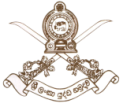 hqo yuqod hyidOl wruqo,a wOCI uKav,hhqy ckmoh" mkdf.dv" fydaud.uhqo yuqod hyidOl wruqo,a wOCIl uKav,h fj;ska fiajh jir 18 lska miq tla jrla muKla ;u ;ekam;= uqo,ska Wmrsuh 80% olajd ,nd .eksfuas wh|qus m;'ks$fiiq ks, wxlh (-			  ks,h (-			 tallh (-			fmr isgs tall (-				 tu fiks wxl ( -					       	fiiq ks< wdOsldrshg m;a jqfha kus tu fiiqks< wxl (-							iuqmq¾K ku (-						jdi.u (- 			uq,l=re (-	,smskh ^rdcldrss& (-											,smskh ^mqoa.,sl& (-											frcsfuska;=j (-  																;ekam;= bj;a lsrsug fya;=j (-										     bj;a lsrsfus jgskdlu^wl=frka&(-					remsh,a (-				fma%IKm; ner l, hq;= nexl=j (-						 YdLdj (-			.sKqus wxlh (- fuys w;aika ;nk ud by; i|yka f;dr;=re i;H nj;a udf.a .Kksh fiajd ld,h jir 18 la blaud we;s nejska hqo yuqod hyidOl wOHCIl uKav,fha ud jsiska ;ekam;a lr we;s wruqo,a m%:s,dN jgskdluska Wmrsu 80% hg;aj ud jsiska by; b,a,qus lr we;s uqo, ud fj; ,ndfok fuka ldreKslj b,a,d isgsus'oskh (-																				 			 wh|quslref.a w;aik11 jk fldgi - tallwKfok ks<Odrs ks¾foaYhks$fiiqks< wxl		ks,h (-		ku (- 				 i|yka ks<Odrs$fiiqks<hd jsiska bosrsm;a lrk ,o b,a,qusm; ms<sn|j udjsiska mrsCIKhg Ndckh l< w;rtysos Tyqf.a$wehf.a .Kksh fiajd ld,h jir 18 l imqrd,k nj;a ud jsiska ;yjqre lr.kakd ,os' by; i|yka ks<Odrs$fiiqks<hd jsiska bosrsm;a lrwe;s wjYH;djh i|yd re (-				 ;ekam;= uqo,ska Wmrsuh 80% j hg;aj ,ndosu iqoqiq nj ud ks¾foaY lrus$fkdlrus oskh (-						w;aik (-											ku (-						 							ks<h (-														^lreKdlr ks< uqo%dj ;nkak&111 jk fldgi - tallwKfok ks<Odrs ks¾foaYhks$fiiqks< wxl			ks,h (-		ku (- 				 whjˆk whjˆka b,a,qus lr we;s uqo, ,ndosu iqoqiq nj ud jsiska ks¾foaY lrus$fkdlrus' w;rtysos Tyqf.a$wehf.a .Kksh fiajd ld,h jir 18 l imqrd,k oskh (-						w;aik (-											ku (-						 							ks<h (-														^lreKdlr ks< uqo%dj ;nkak&IV jk fldgi - idudcslhd jsiska iusmq¾K lsrsu i|ydhqo yuqod hyidOl wruqof,a wOCIl uKav,fha fj;ska fiajd ld,h jir 18 la iemsrsfuka miq udf.a ;ekam; uqo,ska 80% j hg;aj ,ndfokq ,nk re(			l uqo, ksjerosj Ndr.;sus' ;jo ud yg ysus fkdue;s lsishus uqo,la ud fj; f.jsus lr we;s njg wkdjrKh jqjfyd;a tu uqo, hyidOl wufj; kej; f.jsug ne|s isgsk nj| m%ldY lr isgsus'oskh (-																		 			   wh|quslref.a w;aik						                ^re(25l uqoaorhla u;&iehq( nexl= fmd;$m%ldYKh i|yka ku$YdLdj$.sKqus wxlh oelafjk Pdhdia: msgm;la yd Kh b,a,qus lsrsug fmr wjika udifha jeydos f.jk ,o jegqma jsia;rfha Phdia: msgm;la cd;sl yeoqusmf;a Pdhdia: msgm;la fus iu. wuqKd tjsh hq;= fjs' 